 АДМИНИСТРАЦИЯ 
ЛЕНИНСКОГО МУНИЦИПАЛЬНОГО РАЙОНА
ВОЛГОГРАДСКОЙ ОБЛАСТИ__________________________________________________________________ПОСТАНОВЛЕНИЕот  __________  №  ____________О внесении изменений в постановлениеадминистрации Ленинского муниципального района Волгоградской области от 18.10.2017 № 500«Об утверждении  муниципальной программы«Духовно – нравственное воспитание граждан в Ленинском муниципальном районе»В соответствии с решением Ленинской районной Думы от 20 декабря 2018 г. № 67/256  «О бюджете Ленинского муниципального района на 2019 год и на плановый период 2020 и 2021 годов»,  руководствуясь статьей 22 Устава Ленинского муниципального района Волгоградской области,администрация Ленинского муниципального районаПОСТАНОВЛЯЕТ:1. Внести изменения в муниципальную программу «Духовно – нравственное  воспитание  граждан в Ленинском муниципальном районе», утверждённую постановлением администрации Ленинского муниципального района Волгоградской области от 18.10.2017 № 500 «Об утверждении муниципальной программы Ленинского муниципального района «Духовно – нравственное воспитание граждан в Ленинском муниципальном районе» (в редакции постановления от 26.12.2017 № 637) следующего содержания:1.1. В разделе Паспорта программы позицию «Объемы  и источники финансирования программы (подпрограммы)» изложить в следующей редакции: «Общий объем финансирования из бюджета Ленинского муниципального района составит 129,00 тысяч рублей, в том числе:2018 год – 13,00 тысяч рублей;2019 год – 13,00 тысяч рублей;2020 год – 13,00 тысяч рублей;2021 год – 13,00 тысяч рублей;2022 год – 37,00 тысяч рублей;2023 год – 40,00 тысяч рублей.»;1.2. Раздел 3 «Целевые показатели муниципальной программы, ожидаемые  конечные результаты реализации муниципальной программы» изложить в следующей редакции: «Социально-экономическая эффективность Программы рассчитана, исходя из количественной оценки показателей затрат и целевых показателей социально-экономической результативности Программы, как соотношение эффективности достигнутых и планируемых результатов  (форма 1 к настоящей программе  прилагается).Основными  целевыми показателями достижения целей и задач Программы являются:  количество районных мероприятий, направленных на духовно-нравственное воспитание населения Ленинского  муниципального района;количество районных научно-практических конференций, семинаров и совещаний по вопросам духовно-нравственного воспитания детей и                молодежи;доля кружков, факультативов духовно–нравственной направленности; доля обучающихся, состоящих на внутри школьном профилактическом         учёте; - доля обучающихся, состоящих на внутри школьном профилактическом учёте;количество разработанных и изданных методических пособий по вопросам духовно-нравственного воспитания.         Ожидаемые результаты программы (подпрограммы): создание системы духовно-нравственного воспитания граждан Ленинского муниципального района; широкое вовлечение населения района в проведение мероприятий, способствующих духовно-нравственному развитию и воспитанию различных категорий населения региона, формированию патриотического и гражданского сознания и самосознания, потребности в освоении региональной и отечественной истории и культуры; усиление внимания общественности, органов государственной и муниципальной власти, бизнеса к вопросам духовно-нравственного воспитания.»;1.3. раздел 4 «Обобщенная характеристика основных мероприятий муниципальной программы (подпрограммы)» изложить в следующей редакции: «Система мероприятий (форма 2) по достижению целей и показателей Программы состоит из пяти блоков, обеспечивающих комплексный подход к решению задач:Мероприятия по формированию научно-теоретических и методологических основ духовно–нравственного воспитания населения в Ленинском муниципальном районе, которые включают в себя:Координацию  деятельности субъектов организации духовно- нравственного воспитания населения Ленинского муниципального района.Проведение районных педагогических чтений по вопросам духовно-нравственного воспитания.1.3. Молодёжные чтения «Россия – в сердце моём навсегда!» по вопросам: История города Ленинск и сел Ленинского муниципального района.История мировых религий.Храмы (вчера, сегодня).Священнослужители, их судьба и роль в истории России.1.4. Проведение районных форумов, «круглых столов» и семинаров по проблемам духовно-нравственного воспитания детей и подростков.Помощь в обучении педагогов образовательных учреждений на курсах по основам православной культуры, историческим и культурным основам традиционных религий. 2. Информационное освещение вопросов духовно – нравственного воспитания населения Ленинского муниципального района, которые включают в себя:Приобретение и распространение опыта работы по духовно-нравственному воспитанию детей и молодежи. Организация подписки на духовные  издания для детей и молодежи. Издание полиграфической продукции духовно–нравственного содержания (буклеты, листовки, плакаты). Выпуск тематической страницы «Свет православия» в Ленинской районной газете «Знамя». Участие в областных творческих конкурсах средств массовой информации. Разработка и выпуск мультимедийных дисков: «Краеведение Ленинского муниципального района».3. Социальное служение и благотворительные акции, которые включают в себя: Создание дополнительного пространства для самореализации личности, приобщения детей и молодежи к духовно-нравственным ценностям традиционной отечественной культуры.Организация и проведение в образовательных организациях акций  и декад милосердия.Организация посещения на дому пенсионеров и инвалидов, нуждающихся в помощи, учащимися школ (День Победы, День пожилого человека, День инвалида).Молодежные акции «Неделя духовности» с проведением мероприятий с детьми- инвалидами.Организация поездок по храмам и монастырям Волгоградской области и всей России.4. Мероприятия по  совершенствованию организационного процесса  по духовно – нравственному воспитанию  детей и молодежи, которые включают в себя: . создание дополнительного пространства для самореализации личности, приобщения детей и молодежи к духовно-нравственным ценностям традиционной отечественной культуры  Организация единого лектория для родителей «Семейная гостиная», семейных конкурсов, викторин, спортивных соревнований на базе ГОУ НПО ПУ-47.Проведение встреч педагогов, преподающих курс «Истории мировых религий» с руководителями религиозных организаций района.Организация проведения конференций, семинаров, круглых столов по наиболее острым проблемам воспитания, поддержки семьи, материнства и детства.Организация районного фотоконкурса «Православие и Ислам».Участие в епархиальном фотоконкурсе «Волжские паломники».Проведение экскурсий по местам Боевой славы во время поездок по Волгоградской области.Участие в областных, региональных, всероссийских и международных конкурсах.Мероприятия по совершенствованию семейного воспитания, по сохранению и развитию национально–культурных традиций, которые включают в себя:Возрождение и сохранение духовно-нравственных традиций семейных отношений, семейного воспитания.5.1. Деятельность клуба духовно-нравственного воспитания «Троица». Цикл мероприятий по проблемам подготовки к семейной жизни.Организация в образовательных организациях родительских лекториев на тему «Основы православной культуры – объективная востребованность духовно-нравственного воспитания гражданского общества». Организация и проведение мероприятий по совершенствованию семейного воспитания на базе семейного клуба «Троица» и на территории сельских поселений Ленинского муниципального района:праздники церковного календаря,день матери,день святого воинства,участие в праздниках разговенья (Рамадан (Ураза–байрам) и в празднике жертвоприношения (Курбан-байрам).Организация районных выставок изобразительного и прикладного искусства.Организация концертов  молодежных и творческих коллективов.Участие в творческих мероприятиях, посвященных Победе в Великой Отечественной войне.Организация работы кружков духовно-нравственной направленности, преподавание факультативных занятий и элективных курсов по основам традиционных религий в образовательных организациях.»; 1.4. абзацы 2,3,4,5,6,7,8,9 раздела 5 «Обоснование объема финансовых ресурсов, необходимых для реализации муниципальной программы (подпрограммы)» изложить в следующей редакции: «Объемы финансирования Программы на 2018 и на плановый период 2019 - 2023 годы подлежат уточнению в установленном порядке при формировании бюджета на соответствующий год.Общий объем финансирования из бюджета Ленинского муниципального района составит 129,00 тысяч рублей, в том числе:2018 год – 13,00 тысяч рублей;2019 год – 13,00 тысяч рублей;2020 год – 13,00 тысяч рублей;2021 год – 13,00 тысяч рублей;2022 год – 37,00 тысяч рублей;2023 год – 40,00 тысяч рублей.»;1.5. абзац 3 раздела 6.«Механизмы реализации муниципальной программы» изложить в следующей редакции: «Реализация Программы осуществляется в соответствии с постановлением администрации Ленинского муниципального района от 25.09.2018 № 573 «Об утверждении Порядка разработки, реализации и оценки эффективности реализации муниципальных программ Ленинского муниципального района Волгоградской области»;1.6. Формы 1, 2, 3 к муниципальной программе «Духовно-нравственное воспитание граждан в Ленинском муниципальном районе», утвержденной вышеуказанным постановлением изложить согласно приложениям (программа прилагается).2. Постановление вступает в силу с момента его подписания и подлежит официальному обнародованию.Глава администрацииЛенинского муниципального района      			Н.Н.Варваровский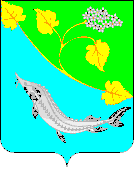 